2ºBD – Biología -                                                   Prof, Alicia Dutra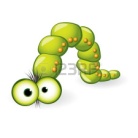 ESTUDIANTE:………………..                                                        FECHA:………..DISCUSIÓN DE MAQUETAS DE DESARROLLO EMBRIONARIO(Cada estudiante deberá analizar 3 maquetas de diferentes compañeros llenando el siguiente cuadro)Nombre del autor/es de la maquetaCaracterística analizadaSi/noSi/noSi/noSe aprecian las tres dimensiones en todos los estadosSe aprecian las tres dimensiones solo en algunos estadosLos colores asignados contrastanSolamente dos colores contrastanSe respetan las proporciones en todos los estadosSe respetan las proporciones solo en algunos estadosHay referencias claras en todos sus elementosHay solo algunas referenciasLas referencias son  correctasHay errores en algunas o todas las referenciasEl número de capas embrionarias es correcto para el ejemploEl origen del mesodermo es claroEl modelo es acelomado y es correcto para el ejemploEl modelo es acelomado y es incorrecto para el ejemploEl modelo es pseudocelomado y es correcto para el ejemploEl modelo es pseudocelomado y es incorrecto para el ejemploSe reconoce el celoma y es correcto para el ejemploEs celomado y es incorrecto para el ejemploSe reconoce el blastoporoSe reconoce el arquenterónSe reconoce como deuterostomado